ОТЗЫВруководителя ВКР на работу студента гр. 3640103/80301Веремеева Владимира Сергеевичанад выпускной квалификационной работой магистра,«Моделирование креплений для монтажа контейнера заглубленного типа»Актуальность работы	Дипломная работа Веремеева В.С. посвящена исследованию задачи о механической прочности кронштейна крепления для контейнера Luowia. Модернизация существующего кронштейна позволит существенно улучшить эксплуатационные свойства контейнера. Это приводит к снижению эксплуатационных издержек и повышает прибыль для эксплуатирующей организации. Таким образом, тема действительно актуальна. Характеристика работы студента	Веремеев В.С. ответственно подходил к своей работе. Можно отметить внимательность и обязательность студента, проявленные при выполнении работы.Замечания по работе студента	Замечания отсутствуют.Допуск к защите	Выпускная квалификационная работа Веремеева В.С. по теме «Моделирование креплений для монтажа контейнера заглубленного типа» отвечает основным требованиям, предъявляемым к квалификационным работам выпускника университета по направлению 01.04.03 «Механика и математическое моделирование» и может быть рекомендована к защите.Оценка труда выпускника	Работу Веремеева В.С. оцениваю на отлично. При успешной защите выпускной квалификационной работы ему может быть присвоена квалификация магистра.РекомендацииРекомендации отсутствуют.Руководитель ВКР: 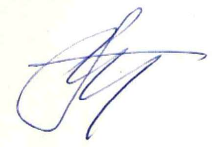 Доцент ВШТМ, к.ф.-м.н						М.Б. Бабенков10.06.2020